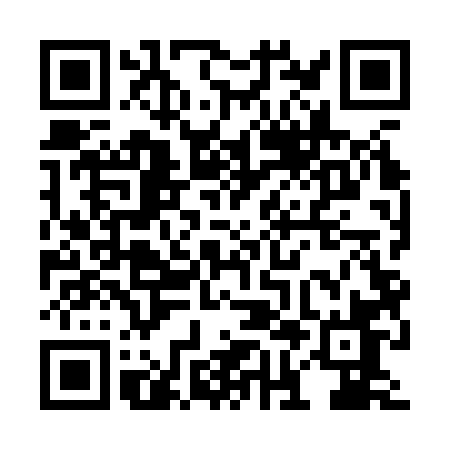 Prayer times for Antonin Stary, PolandMon 1 Apr 2024 - Tue 30 Apr 2024High Latitude Method: Angle Based RulePrayer Calculation Method: Muslim World LeagueAsar Calculation Method: HanafiPrayer times provided by https://www.salahtimes.comDateDayFajrSunriseDhuhrAsrMaghribIsha1Mon4:066:0512:345:017:048:562Tue4:036:0212:345:027:068:583Wed4:006:0012:335:037:089:004Thu3:575:5812:335:057:099:025Fri3:545:5612:335:067:119:056Sat3:515:5312:325:077:139:077Sun3:485:5112:325:087:149:098Mon3:455:4912:325:097:169:129Tue3:435:4712:325:117:189:1410Wed3:405:4412:315:127:199:1611Thu3:365:4212:315:137:219:1912Fri3:335:4012:315:147:239:2113Sat3:305:3812:315:157:249:2414Sun3:275:3612:305:167:269:2615Mon3:245:3412:305:177:289:2916Tue3:215:3112:305:197:299:3117Wed3:185:2912:305:207:319:3418Thu3:155:2712:295:217:339:3619Fri3:125:2512:295:227:349:3920Sat3:085:2312:295:237:369:4221Sun3:055:2112:295:247:389:4422Mon3:025:1912:295:257:399:4723Tue2:595:1712:285:267:419:5024Wed2:555:1512:285:277:439:5325Thu2:525:1312:285:287:449:5626Fri2:485:1112:285:297:469:5827Sat2:455:0912:285:307:4810:0128Sun2:425:0712:285:317:4910:0429Mon2:385:0512:285:327:5110:0730Tue2:345:0312:275:347:5310:10